21.11.2019 № 2885О внесении изменений в постановление администрации города Чебоксары от 20.05.2019 № 1051 В соответствии с Федеральным законом от 06.10.2003 № 131-ФЗ «Об общих принципах организации местного самоуправления в Российской Федерации», решением Чебоксарского городского Собрания депутатов от 12.09.2019 № 1830 «О внесении изменений в бюджет муниципального образования города Чебоксары – столицы Чувашской Республики на 2019 год и на плановый период 2020 и 2021 годов, утвержденный решением Чебоксарского городского Собрания депутатов от 25 декабря 2018 года         № 1505» администрация города Чебоксары п о с т а н о в л я е т:1. Внести в муниципальную программу города Чебоксары «Развитие сельского хозяйства и регулирование рынка сельскохозяйственной продукции, сырья и продовольствия города Чебоксары», утвержденную постановлением администрации города Чебоксары от 20.05.2019 № 1051 (далее – муниципальная программа), следующие изменения:1.1. В паспорте муниципальной программы позицию «Объем средств бюджета на финансирование муниципальной программы и прогнозная оценка привлекаемых на реализацию ее целей средств федерального бюджета, республиканского бюджета, внебюджетных источников» изложить в следующей редакции:1.2. Абзацы второй – двадцать шестой раздела IV программы изложить в следующей редакции:«Общий прогнозируемый объем финансирования муниципальной программы составляет 57 046,9 тысяч рублей, в том числе:1 этап в 2019–2025 годах – 23 489,9 тысяч рублей, из них:в 2019 году – 3 355,7 тысяч рублей;в 2020 году – 3 355,7 тысяч рублей;в 2021 году – 3 355,7 тысяч рублей;в 2022 году – 3 355,7 тысяч рублей;в 2023 году – 3 355,7 тысяч рублей;в 2024 году – 3 355,7 тысяч рублей;в 2025 году – 3 355,7 тысяч рублей;2 этап в 2026–2030 годах – 16 778,5 тысяч рублей;3 этап в 2031–2035 годах – 16 778,5 тысяч рублей;из них средства:федерального бюджета в 2019–2035 годах составляют 0,0 тысяч рублей;республиканского бюджета Чувашской Республики в 2019–2035 годах составляет – 6 046,9 тысяч рублей, в том числе:1 этап в 2019–2025 годах – 2 489,9 тысяч рублей, из них:в 2019 году – 355,7 тысяч рублей;в 2020 году – 355,7 тысяч рублей;в 2021 году – 355,7 тысяч рублей;в 2022 году – 355,7 тысяч рублей;в 2023 году – 355,7 тысяч рублей;в 2024 году – 355,7 тысяч рублей;в 2025 году – 355,7 тысяч рублей;2 этап в 2026–2030 годах – 1 778,5 тысяч рублей;3 этап в 2031–2035 годах – 1 778,5 тысяч рублей;бюджета города Чебоксары в 2019-2035 годах составляет – 51 000, тысяч рублей, в том числе:».1.3. Приложение № 2 к муниципальной программе изложить в редакции согласно приложению № 1 к настоящему постановлению.1.4. В приложении № 3 к муниципальной программе:1.4.1. В паспорте подпрограммы «Развитие ветеринарии в городе Чебоксары» (далее – подпрограмма)  позицию «Объем средств бюджета на финансирование Подпрограммы и прогнозная оценка привлекаемых на реализацию ее целей средств федерального бюджета, республиканского бюджета, внебюджетных источников» изложить в следующей редакции: 1.4.2. Абзацы второй-двадцать шестой раздела IV подпрограммы изложить в следующей редакции:	«Прогнозируемый общий объем финансирования мероприятий подпрограммы в 2019-2035 годах составляет 57 046,9 тысяч рублей, в том числе:	1 этап в 2019–2025 годах – 23 489,9 тысяч рублей, из них:	в 2019 году – 3 355,7 тысяч рублей;	в 2020 году – 3 355,7 тысяч рублей;	в 2021 году – 3 355,7 тысяч рублей;	в 2022 году – 3 355,7 тысяч рублей;	в 2023 году – 3 355,7 тысяч рублей;	в 2024 году – 3 355,7 тысяч рублей;	в 2025 году – 3 355,7 тысяч рублей;	2 этап в 2026–2030 годах – 16 778,5 тысяч рублей;	3 этап в 2031–2035 годах – 16 778,5 тысяч рублей;	из них средства:	федерального бюджета в 2019–2035 годах составляют 0,0 тысяч рублей;	республиканского бюджета Чувашской Республики в 2019–2035 годах составляют 6 046,9 тысяч рублей, в том числе:	1 этап в 2019–2025 годах – 2 489,9 тысяч рублей, из них:	в 2019 году – 355,7 тысяч рублей;	в 2020 году – 355,7 тысяч рублей;	в 2021 году – 355,7 тысяч рублей;	в 2022 году – 355,7 тысяч рублей;	в 2023 году – 355,7 тысяч рублей;	в 2024 году – 355,7 тысяч рублей;	в 2025 году – 355,7 тысяч рублей;	2 этап в 2026–2030 годах – 1 778,5 тысяч рублей;3 этап в 2031–2035 годах – 1 778,5 тысяч рублей;бюджета города Чебоксары в 2019-2035 годах составляет 51 000, тысяч рублей, в том числе:».1.4.3. Приложение № 2 к подпрограмме изложить в редакции согласно приложению № 2 к настоящему постановлению.2. Управлению информации, общественных связей и молодежной политики администрации города Чебоксары опубликовать настоящее постановление в средствах массовой информации.3. Настоящее постановление вступает в силу со дня его официального опубликования.4. Контроль за выполнением настоящего постановления возложить на заместителя главы администрации города Чебоксары по вопросам ЖКХ                   В.И. Филиппова.Приложение № 1к постановлению администрации города Чебоксарыот 21.11.2019 № 2885Приложение № 2к муниципальной программе города Чебоксары «Развитие сельского хозяйства и регулирование рынка сельскохозяйственной продукции, сырья и продовольствия  города Чебоксары»   РЕСУРСНОЕ ОБЕСПЕЧЕНИЕ РЕАЛИЗАЦИИ МУНИЦИПАЛЬНОЙ ПРОГРАММЫ ЗА СЧЕТ ВСЕХ СРЕДСТВ ИСТОЧНИКОВ ФИНАНСИРОВАНИЯ_____________________________________________Приложение № 2к постановлению администрации города Чебоксарыот 21.11.2019 № 2885Приложение № 2к подпрограмме «Развитие ветеринарии в городе Чебоксары»   РЕСУРСНОЕ ОБЕСПЕЧЕНИЕРЕАЛИЗАЦИИ ПОДПРОГРАММЫ ЗА СЧЕТ ВСЕХ СРЕДСТВИСТОЧНИКОВ ФИНАНСИРОВАНИЯ________________________________________Чăваш РеспубликиШупашкар хулаадминистрацийěЙЫШĂНУ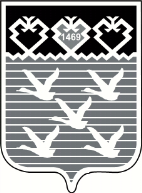 Чувашская РеспубликаАдминистрациягорода ЧебоксарыПОСТАНОВЛЕНИЕОбъем средств бюджета на финансирование муниципальной программы и прогнозная оценка привлекаемых на реализацию ее целей средств федерального бюджета, республиканского бюджета, внебюджетных источников– Общий прогнозируемый объем финансирования муниципальной программы составляет 57 046,9 тысяч рублей, в том числе:1 этап в 2019–2025 годах – 23 489,9 тысяч рублей, из них:в 2019 году – 3 355,7 тысяч рублей;в 2020 году – 3 355,7 тысяч рублей;в 2021 году – 3 355,7 тысяч рублей;в 2022 году – 3 355,7 тысяч рублей;в 2023 году – 3 355,7 тысяч рублей;в 2024 году – 3 355,7 тысяч рублей;в 2025 году – 3 355,7 тысяч рублей;2 этап в 2026–2030 годах – 16 778,5 тысяч рублей;3 этап в 2031–2035 годах – 16 778,5 тысяч рублей;из них средства:федерального бюджета в 2019–2035 годах составляют 0,0 тысяч рублей;республиканского бюджета Чувашской Республики в 2019–2035 годах составляют 6 046,9 тысяч рублей, в том числе:1 этап в 2019–2025 годах – 2 489,9 тысяч рублей, из них:в 2019 году – 355,7 тысяч рублей;в 2020 году – 355,7 тысяч рублей;в 2021 году – 355,7 тысяч рублей;в 2022 году – 355,7 тысяч рублей;в 2023 году – 355,7 тысяч рублей;в 2024 году – 355,7 тысяч рублей;в 2025 году – 355,7 тысяч рублей;2 этап в 2026–2030 годах – 1 778,5 тысяч рублей;3 этап в 2031–2035 годах – 1 778,5 тысяч рублей;бюджета города Чебоксары – 51 000,0 тысяч рублей, в том числе:1 этап в 2019–2025 годах – 21 000,0 тысяч рублей, из них:в 2019 году – 3 000,0 тысяч рублей;в 2020 году – 3 000,0 тысяч рублей;в 2021 году – 3 000,0 тысяч рублей;в 2022 году – 3 000,0 тысяч рублей;в 2023 году – 3 000,0 тысяч рублей;в 2024 году – 3 000,0 тысяч рублей;в 2025 году – 3 000,0 тысяч рублей;2 этап в 2026–2030 годах – 15 000,0 тысяч рублей;3 этап в 2031–2035 годах – 15 000,0 тысяч рублей;внебюджетных источников в 2019–2035 годах составляют 0,0 тысяч рублей.Объем и источники финансирования муниципальной программы уточняются при формировании бюджета города Чебоксары на очередной финансовый год и плановый периодОбъем средств бюджета на финансирование подпрограммы и прогнозная оценка привлекаемых на реализацию ее целей средств федерального бюджета, республиканского бюджета, внебюджетных источников – Общий прогнозируемый объем финансирования подпрограммы составляет 57 046,9 тысяч рублей, в том числе:1 этап в 2019–2025 годах – 23 489,9 тысяч рублей, из них:в 2019 году – 3 355,7 тысяч рублей;в 2020 году – 3 355,7 тысяч рублей;в 2021 году – 3 355,7 тысяч рублей;в 2022 году – 3 355,7 тысяч рублей;в 2023 году – 3 355,7 тысяч рублей;в 2024 году – 3 355,7 тысяч рублей;в 2025 году – 3 355,7 тысяч рублей;2 этап в 2026–2030 годах – 16 778,5 тысяч рублей;3 этап в 2031–2035 годах – 16 778,5 тысяч рублей;из них средства:федерального бюджета в 2019–2035 годах составляют 0,0 тысяч рублей;республиканского бюджета Чувашской Республики в 2019–2035 годах составляют 6 046,9 тысяч рублей, в том числе:1 этап в 2019–2025 годах – 2 489,9 тысяч рублей, из них:в 2019 году – 355,7 тысяч рублей;в 2020 году – 355,7 тысяч рублей;в 2021 году – 355,7 тысяч рублей;в 2022 году – 355,7 тысяч рублей;в 2023 году – 355,7 тысяч рублей;в 2024 году – 355,7 тысяч рублей;в 2025 году – 355,7 тысяч рублей;2 этап в 2026–2030 годах – 1 778,5 тысяч рублей;3 этап в 2031–2035 годах – 1 778,5 тысяч рублей;бюджета города Чебоксары – 51 000,0 тысяч рублей, в том числе:1 этап в 2019–2025 годах – 21 000,0 тысяч рублей, из них:в 2019 году – 3 000,0 тысяч рублей;в 2020 году – 3 000,0 тысяч рублей;в 2021 году – 3 000,0 тысяч рублей;в 2022 году – 3 000,0 тысяч рублей;в 2023 году – 3 000,0 тысяч рублей;в 2024 году – 3 000,0 тысяч рублей;в 2025 году – 3 000,0 тысяч рублей;2 этап в 2026–2030 годах – 15 000,0 тысяч рублей;3 этап в 2031–2035 годах – 15 000,0 тысяч рублей;внебюджетных источников в 2019–2035 годах составляют 0,0 тысяч рублей.Объем и источники финансирования подпрограммы уточняются при формировании бюджета города Чебоксары на очередной финансовый год и плановый периодГлава администрации города ЧебоксарыА.О. ЛадыковСтатусНаименование муниципальной программы (подпрограммы муниципальной программы) города Чебоксары, основного мероприятия и мероприятияИсточники финансированияОтветственный исполнитель, соисполнители, участники муниципальной программыКод бюджетной квалификацииКод бюджетной квалификацииКод бюджетной квалификацииКод бюджетной квалификацииОценка расходов по годам (тыс. руб.)Оценка расходов по годам (тыс. руб.)Оценка расходов по годам (тыс. руб.)Оценка расходов по годам (тыс. руб.)Оценка расходов по годам (тыс. руб.)Оценка расходов по годам (тыс. руб.)Оценка расходов по годам (тыс. руб.)Оценка расходов по годам (тыс. руб.)Оценка расходов по годам (тыс. руб.)СтатусНаименование муниципальной программы (подпрограммы муниципальной программы) города Чебоксары, основного мероприятия и мероприятияИсточники финансированияОтветственный исполнитель, соисполнители, участники муниципальной программыГРБСРзПрЦСРВР2019 год2020 год2021 год2022 год2023 год2024 год 2025 год2026-2030 годы2031-2035 годы1234567891011121314151617Муниципальная программа"Развитие сельского хозяйства и регулирование рынка сельскохозяйственной продукции, сырья и продовольствия города Чебоксары"Всего:Управление ЖКХ, энергетики, транспорта и связи администрации города Чебоксары, МБУ "Управление ЖКХ и благоустройства города Чебоксары",   специализированные организации и предприятияхххх3 355,73 355,73 355,73 355,73 355,73 355,73 355,716 778,516 778,5Муниципальная программа"Развитие сельского хозяйства и регулирование рынка сельскохозяйственной продукции, сырья и продовольствия города Чебоксары"Федеральный бюджетУправление ЖКХ, энергетики, транспорта и связи администрации города Чебоксары, МБУ "Управление ЖКХ и благоустройства города Чебоксары",   специализированные организации и предприятияхххх0,00,00,00,00,00,00,00,00,0Муниципальная программа"Развитие сельского хозяйства и регулирование рынка сельскохозяйственной продукции, сырья и продовольствия города Чебоксары"Республиканский бюджет Чувашской РеспубликиУправление ЖКХ, энергетики, транспорта и связи администрации города Чебоксары, МБУ "Управление ЖКХ и благоустройства города Чебоксары",   специализированные организации и предприятияхххх355,7355,7355,7355,7355,7355,7355,71 778,51 778,5Муниципальная программа"Развитие сельского хозяйства и регулирование рынка сельскохозяйственной продукции, сырья и продовольствия города Чебоксары"Бюджет города ЧебоксарыУправление ЖКХ, энергетики, транспорта и связи администрации города Чебоксары, МБУ "Управление ЖКХ и благоустройства города Чебоксары",   специализированные организации и предприятияхххх3 000,03 000,03 000,03 000,03 000,03 000,03 000,015 000,015 000,0Муниципальная программа"Развитие сельского хозяйства и регулирование рынка сельскохозяйственной продукции, сырья и продовольствия города Чебоксары"Внебюджетные источникиУправление ЖКХ, энергетики, транспорта и связи администрации города Чебоксары, МБУ "Управление ЖКХ и благоустройства города Чебоксары",   специализированные организации и предприятияхххх0,00,00,00,00,00,00,00,00,0Подпрограмма 1"Развитие ветеринарии в городе Чебоксары"Всего:Управление ЖКХ, энергетики, транспорта и связи администрации города Чебоксары, МБУ "Управление ЖКХ и благоустройства города Чебоксары",   специализированные организации и предприятияхххх3 355,73 355,73 355,73 355,73 355,73 355,73 355,716 778,516 778,5Подпрограмма 1"Развитие ветеринарии в городе Чебоксары"Федеральный бюджетУправление ЖКХ, энергетики, транспорта и связи администрации города Чебоксары, МБУ "Управление ЖКХ и благоустройства города Чебоксары",   специализированные организации и предприятияхххх0,00,00,00,00,00,00,00,00,0Подпрограмма 1"Развитие ветеринарии в городе Чебоксары"Республиканский бюджет Чувашской РеспубликиУправление ЖКХ, энергетики, транспорта и связи администрации города Чебоксары, МБУ "Управление ЖКХ и благоустройства города Чебоксары",   специализированные организации и предприятияхххх355,7355,7355,7355,7355,7355,7355,71 778,51 778,5Подпрограмма 1"Развитие ветеринарии в городе Чебоксары"Бюджет города ЧебоксарыУправление ЖКХ, энергетики, транспорта и связи администрации города Чебоксары, МБУ "Управление ЖКХ и благоустройства города Чебоксары",   специализированные организации и предприятияхххх3 000,03 000,03 000,03 000,03 000,03 000,03 000,015 000,015 000,0Подпрограмма 1"Развитие ветеринарии в городе Чебоксары"Внебюджетные источникиУправление ЖКХ, энергетики, транспорта и связи администрации города Чебоксары, МБУ "Управление ЖКХ и благоустройства города Чебоксары",   специализированные организации и предприятияхххх0,00,00,00,00,00,00,00,00,0Основное мероприятия 1.1"Предупреждение и ликвидация болезней животных"Всего:Управление ЖКХ, энергетики, транспорта и связи администрации города Чебоксары, МБУ "Управление ЖКХ и благоустройства города Чебоксары",   специализированные организации и предприятияхххх3 353,03 353,03 353,03 353,03 353,03 353,03 353,016 765,016 765,0Основное мероприятия 1.1"Предупреждение и ликвидация болезней животных"Федеральный бюджетУправление ЖКХ, энергетики, транспорта и связи администрации города Чебоксары, МБУ "Управление ЖКХ и благоустройства города Чебоксары",   специализированные организации и предприятияхххх0,00,00,00,00,00,00,00,00,0Основное мероприятия 1.1"Предупреждение и ликвидация болезней животных"Республиканский бюджет Чувашской РеспубликиУправление ЖКХ, энергетики, транспорта и связи администрации города Чебоксары, МБУ "Управление ЖКХ и благоустройства города Чебоксары",   специализированные организации и предприятияхххх355,7355,7355,7355,7355,7355,7355,71 778,51 778,5Основное мероприятия 1.1"Предупреждение и ликвидация болезней животных"Бюджет города ЧебоксарыУправление ЖКХ, энергетики, транспорта и связи администрации города Чебоксары, МБУ "Управление ЖКХ и благоустройства города Чебоксары",   специализированные организации и предприятияххЦ970100000х3 000,03 000,03 000,03 000,03 000,03 000,03 000,015 000,015 000,0Основное мероприятия 1.1"Предупреждение и ликвидация болезней животных"Внебюджетные источникиУправление ЖКХ, энергетики, транспорта и связи администрации города Чебоксары, МБУ "Управление ЖКХ и благоустройства города Чебоксары",   специализированные организации и предприятияхххх0,00,00,00,00,00,00,00,00,0Мероприятие 1.1.1Осуществление государственных полномочий Чувашской Республики по организации и проведению на территории Чувашской Республики мероприятий по отлову и содержанию безнадзорных животных"Всего:Управление ЖКХ, энергетики, транспорта и связи администрации города Чебоксары, МБУ "Управление ЖКХ и благоустройства города Чебоксары",   специализированные организации и предприятияхххх355,7355,7355,7355,7355,7355,7355,71 778,51 778,5Мероприятие 1.1.1Осуществление государственных полномочий Чувашской Республики по организации и проведению на территории Чувашской Республики мероприятий по отлову и содержанию безнадзорных животных"Федеральный бюджетУправление ЖКХ, энергетики, транспорта и связи администрации города Чебоксары, МБУ "Управление ЖКХ и благоустройства города Чебоксары",   специализированные организации и предприятияхххх0,00,00,00,00,00,00,00,00,0Мероприятие 1.1.1Осуществление государственных полномочий Чувашской Республики по организации и проведению на территории Чувашской Республики мероприятий по отлову и содержанию безнадзорных животных"Республиканский бюджет Чувашской РеспубликиУправление ЖКХ, энергетики, транспорта и связи администрации города Чебоксары, МБУ "Управление ЖКХ и благоустройства города Чебоксары",   специализированные организации и предприятия93204 12Ц970112750600355,7355,7355,7355,7355,7355,7355,71 778,51 778,5Мероприятие 1.1.1Осуществление государственных полномочий Чувашской Республики по организации и проведению на территории Чувашской Республики мероприятий по отлову и содержанию безнадзорных животных"Бюджет города ЧебоксарыУправление ЖКХ, энергетики, транспорта и связи администрации города Чебоксары, МБУ "Управление ЖКХ и благоустройства города Чебоксары",   специализированные организации и предприятияхххх0,00,00,00,00,00,00,00,00,0Мероприятие 1.1.1Осуществление государственных полномочий Чувашской Республики по организации и проведению на территории Чувашской Республики мероприятий по отлову и содержанию безнадзорных животных"Внебюджетные источникиУправление ЖКХ, энергетики, транспорта и связи администрации города Чебоксары, МБУ "Управление ЖКХ и благоустройства города Чебоксары",   специализированные организации и предприятияхххх0,00,00,00,00,00,00,00,00,0Мероприятие 1.1.2Организация и проведение на территории Чувашской Республики мероприятий по отлову и содержанию безнадзорных животных (за счет собственных средств муниципальных образований) Всего:Управление ЖКХ, энергетики, транспорта и связи администрации города Чебоксары, МБУ "Управление ЖКХ и благоустройства города Чебоксары",   специализированные организации и предприятияхххх3 000,03 000,03 000,03 000,03 000,03 000,03 000,015 000,015 000,0Мероприятие 1.1.2Организация и проведение на территории Чувашской Республики мероприятий по отлову и содержанию безнадзорных животных (за счет собственных средств муниципальных образований) Федеральный бюджетУправление ЖКХ, энергетики, транспорта и связи администрации города Чебоксары, МБУ "Управление ЖКХ и благоустройства города Чебоксары",   специализированные организации и предприятияхххх0,00,00,00,00,00,00,00,00,0Мероприятие 1.1.2Организация и проведение на территории Чувашской Республики мероприятий по отлову и содержанию безнадзорных животных (за счет собственных средств муниципальных образований) Республиканский бюджет Чувашской РеспубликиУправление ЖКХ, энергетики, транспорта и связи администрации города Чебоксары, МБУ "Управление ЖКХ и благоустройства города Чебоксары",   специализированные организации и предприятияхххх0,00,00,00,00,00,00,000Мероприятие 1.1.2Организация и проведение на территории Чувашской Республики мероприятий по отлову и содержанию безнадзорных животных (за счет собственных средств муниципальных образований) Бюджет города ЧебоксарыУправление ЖКХ, энергетики, транспорта и связи администрации города Чебоксары, МБУ "Управление ЖКХ и благоустройства города Чебоксары",   специализированные организации и предприятия93204 12Ц9701727506003 000,03 000,03 000,03 000,03 000,03 000,03 000,015000,015000,0Мероприятие 1.1.2Организация и проведение на территории Чувашской Республики мероприятий по отлову и содержанию безнадзорных животных (за счет собственных средств муниципальных образований) Внебюджетные источникиУправление ЖКХ, энергетики, транспорта и связи администрации города Чебоксары, МБУ "Управление ЖКХ и благоустройства города Чебоксары",   специализированные организации и предприятияхххх0,00,00,00,00,00,00,000СтатусНаименование муниципальной программы (подпрограммы муниципальной программы) города Чебоксары, основного мероприятия и мероприятияИсточники финансированияОтветственный исполнитель, соисполнители, участники муниципальной программыКод бюджетной квалификацииКод бюджетной квалификацииКод бюджетной квалификацииКод бюджетной квалификацииОценка расходов по годам (тыс. руб.)Оценка расходов по годам (тыс. руб.)Оценка расходов по годам (тыс. руб.)Оценка расходов по годам (тыс. руб.)Оценка расходов по годам (тыс. руб.)Оценка расходов по годам (тыс. руб.)Оценка расходов по годам (тыс. руб.)Оценка расходов по годам (тыс. руб.)Оценка расходов по годам (тыс. руб.)СтатусНаименование муниципальной программы (подпрограммы муниципальной программы) города Чебоксары, основного мероприятия и мероприятияИсточники финансированияОтветственный исполнитель, соисполнители, участники муниципальной программыГРБСРзПрЦСРВР2019 год2020 год2021 год2022 год2023 год2024 год 2025 год2026-2030 годы2031-2035 годы1234567891011121314151617Подпрограмма 1"Развитие ветеринарии в городе Чебоксары"Всего:Управление ЖКХ, энергетики, транспорта и связи администрации города Чебоксары, МБУ "Управление ЖКХ и благоустройства города Чебоксары",   специализированные организации и предприятияхххх3 355,73 355,73 355,73 355,73 355,73 355,73 355,716 778,516 778,5Подпрограмма 1"Развитие ветеринарии в городе Чебоксары"Федеральный бюджетУправление ЖКХ, энергетики, транспорта и связи администрации города Чебоксары, МБУ "Управление ЖКХ и благоустройства города Чебоксары",   специализированные организации и предприятияхххх0,00,00,00,00,00,00,00,00,0Подпрограмма 1"Развитие ветеринарии в городе Чебоксары"Республиканский бюджет Чувашской РеспубликиУправление ЖКХ, энергетики, транспорта и связи администрации города Чебоксары, МБУ "Управление ЖКХ и благоустройства города Чебоксары",   специализированные организации и предприятияхххх355,7355,7355,7355,7355,7355,7355,71 778,51 778,5Подпрограмма 1"Развитие ветеринарии в городе Чебоксары"Бюджет города ЧебоксарыУправление ЖКХ, энергетики, транспорта и связи администрации города Чебоксары, МБУ "Управление ЖКХ и благоустройства города Чебоксары",   специализированные организации и предприятияхххх3 000,03 000,03 000,03 000,03 000,03 000,03 000,015 000,015 000,0Подпрограмма 1"Развитие ветеринарии в городе Чебоксары"Внебюджетные источникиУправление ЖКХ, энергетики, транспорта и связи администрации города Чебоксары, МБУ "Управление ЖКХ и благоустройства города Чебоксары",   специализированные организации и предприятияхххх0,00,00,00,00,00,00,00,00,0Основное мероприятия 1.1"Предупреждение и ликвидация болезней животных"Всего:Управление ЖКХ, энергетики, транспорта и связи администрации города Чебоксары, МБУ "Управление ЖКХ и благоустройства города Чебоксары",   специализированные организации и предприятияхххх3 353,03 353,03 353,03 353,03 353,03 353,03 353,016 765,016 765,0Основное мероприятия 1.1"Предупреждение и ликвидация болезней животных"Федеральный бюджетУправление ЖКХ, энергетики, транспорта и связи администрации города Чебоксары, МБУ "Управление ЖКХ и благоустройства города Чебоксары",   специализированные организации и предприятияхххх0,00,00,00,00,00,00,00,00,0Основное мероприятия 1.1"Предупреждение и ликвидация болезней животных"Республиканский бюджет Чувашской РеспубликиУправление ЖКХ, энергетики, транспорта и связи администрации города Чебоксары, МБУ "Управление ЖКХ и благоустройства города Чебоксары",   специализированные организации и предприятияхххх355,7355,7355,7355,7355,7355,7355,71 778,51 778,5Основное мероприятия 1.1"Предупреждение и ликвидация болезней животных"Бюджет города ЧебоксарыУправление ЖКХ, энергетики, транспорта и связи администрации города Чебоксары, МБУ "Управление ЖКХ и благоустройства города Чебоксары",   специализированные организации и предприятияххЦ970100000х3 000,03 000,03 000,03 000,03 000,03 000,03 000,015 000,015 000,0Основное мероприятия 1.1"Предупреждение и ликвидация болезней животных"Внебюджетные источникиУправление ЖКХ, энергетики, транспорта и связи администрации города Чебоксары, МБУ "Управление ЖКХ и благоустройства города Чебоксары",   специализированные организации и предприятияхххх0,00,00,00,00,00,00,00,00,0Мероприятие 1.1.1Осуществление государственных полномочий Чувашской Республики по организации и проведению на территории Чувашской Республики мероприятий по отлову и содержанию безнадзорных животных"Всего:Управление ЖКХ, энергетики, транспорта и связи администрации города Чебоксары, МБУ "Управление ЖКХ и благоустройства города Чебоксары",   специализированные организации и предприятияхххх355,7355,7355,7355,7355,7355,7355,71 778,51 778,5Мероприятие 1.1.1Осуществление государственных полномочий Чувашской Республики по организации и проведению на территории Чувашской Республики мероприятий по отлову и содержанию безнадзорных животных"Федеральный бюджетУправление ЖКХ, энергетики, транспорта и связи администрации города Чебоксары, МБУ "Управление ЖКХ и благоустройства города Чебоксары",   специализированные организации и предприятияхххх0,00,00,00,00,00,00,00,00,0Мероприятие 1.1.1Осуществление государственных полномочий Чувашской Республики по организации и проведению на территории Чувашской Республики мероприятий по отлову и содержанию безнадзорных животных"Республиканский бюджет Чувашской РеспубликиУправление ЖКХ, энергетики, транспорта и связи администрации города Чебоксары, МБУ "Управление ЖКХ и благоустройства города Чебоксары",   специализированные организации и предприятия93204 12Ц970112750600355,7355,7355,7355,7355,7355,7355,71 778,51 778,5Мероприятие 1.1.1Осуществление государственных полномочий Чувашской Республики по организации и проведению на территории Чувашской Республики мероприятий по отлову и содержанию безнадзорных животных"Бюджетгорода ЧебоксарыУправление ЖКХ, энергетики, транспорта и связи администрации города Чебоксары, МБУ "Управление ЖКХ и благоустройства города Чебоксары",   специализированные организации и предприятияхххх0,00,00,00,00,00,00,00,00,0Мероприятие 1.1.1Осуществление государственных полномочий Чувашской Республики по организации и проведению на территории Чувашской Республики мероприятий по отлову и содержанию безнадзорных животных"Внебюджетные источникиУправление ЖКХ, энергетики, транспорта и связи администрации города Чебоксары, МБУ "Управление ЖКХ и благоустройства города Чебоксары",   специализированные организации и предприятияхххх0,00,00,00,00,00,00,00,00,0Мероприятие 1.1.2Организация и проведение на территории Чувашской Республики мероприятий по отлову и содержанию безнадзорных животных (за счет собственных средств муниципальных образований) Всего:Управление ЖКХ, энергетики, транспорта и связи администрации города Чебоксары, МБУ "Управление ЖКХ и благоустройства города Чебоксары",   специализированные организации и предприятияхххх3 000,03 000,03 000,03 000,03 000,03 000,03 000,015 000,015 000,0Мероприятие 1.1.2Организация и проведение на территории Чувашской Республики мероприятий по отлову и содержанию безнадзорных животных (за счет собственных средств муниципальных образований) Федеральный бюджетУправление ЖКХ, энергетики, транспорта и связи администрации города Чебоксары, МБУ "Управление ЖКХ и благоустройства города Чебоксары",   специализированные организации и предприятияхххх0,00,00,00,00,00,00,00,00,0Мероприятие 1.1.2Организация и проведение на территории Чувашской Республики мероприятий по отлову и содержанию безнадзорных животных (за счет собственных средств муниципальных образований) Республиканский бюджет Чувашской РеспубликиУправление ЖКХ, энергетики, транспорта и связи администрации города Чебоксары, МБУ "Управление ЖКХ и благоустройства города Чебоксары",   специализированные организации и предприятияхххх0,00,00,00,00,00,00,000Мероприятие 1.1.2Организация и проведение на территории Чувашской Республики мероприятий по отлову и содержанию безнадзорных животных (за счет собственных средств муниципальных образований) Бюджет города ЧебоксарыУправление ЖКХ, энергетики, транспорта и связи администрации города Чебоксары, МБУ "Управление ЖКХ и благоустройства города Чебоксары",   специализированные организации и предприятия93204 12Ц9701727506003 000,03 000,03 000,03 000,03 000,03 000,03 000,015000,015000,0Мероприятие 1.1.2Организация и проведение на территории Чувашской Республики мероприятий по отлову и содержанию безнадзорных животных (за счет собственных средств муниципальных образований) Внебюджетные источникиУправление ЖКХ, энергетики, транспорта и связи администрации города Чебоксары, МБУ "Управление ЖКХ и благоустройства города Чебоксары",   специализированные организации и предприятияхххх0,00,00,00,00,00,00,000